02 августа 2021 года старшим инспектором контрольно-счетного отдела дано заключение на постановление администрации муниципального образования «Мельниковское» «Об утверждении отчета об исполнении бюджета муниципального образования «Мельниковское» за 1 полугодие 2021 года».Заключение  на  постановление администрации муниципального образования «Мельниковское» от 16.07.2021г. № 47 «Об утверждении отчета об исполнении  бюджета муниципального образования «Мельниковское» за 1 полугодие 2021 года»  проведено  в соответствии с  Бюджетным кодексом Российской Федерации, положениями Федерального закона от 07.02.2011г.  №6-ФЗ «Об общих принципах организации и деятельности контрольно-счетных органов субъектов Российской Федерации и муниципальных образований» (в ред. изменений),  Федерального закона от 6 октября 2003г. № 131-ФЗ «Об общих принципах организации местного самоуправления в Российской Федерации» (в ред. изменений), Положением «О бюджетном процессе в муниципальном образовании «Мельниковское», утвержденным решением Совета депутатов муниципального образования «Мельниковское» от 02.07.2008г. № 5.2 (в ред. изменений), Уставом муниципального образования «Мельниковское», Соглашением, заключенным между Советом депутатов муниципального образования «Мельниковское» (далее – сельский Совет депутатов)  и Советом депутатов муниципального образования «Можгинский район» о передаче контрольно-счётному отделу муниципального образования «Можгинский район» (далее – контрольно-счётный отдел) полномочий контрольно-счётного органа муниципального образования «Мельниковское» по осуществлению внешнего муниципального финансового контроля, утвержденного решением сельского Совета депутатов от 30.12.2020г. № 34.2,  Положением  о контрольно - счетном отделе, утвержденным решением  районного Совета депутатов от 24.11.2011г.  № 37.6 (в ред. изменений), п. 2.4 плана работы контрольно-счётного отдела на 2021 год, утвержденного решением районного Совета депутатов от 23.12.2020г. № 38.13, Стандарта внешнего муниципального финансового контроля «Проведение экспертно-аналитического мероприятия», утвержденного председателем контрольно-счетного отдела.Целью  экспертно - аналитического мероприятия является:  реализация закрепленных за контрольно-счетным отделом полномочий, регулярное информирование сельского Совета депутатов и главы муниципального образования сельского  поселения «Мельниковское» (далее – сельское поселение) о ходе исполнения бюджета муниципального образования «Мельниковское».Основными задачами являются: сопоставление утвержденных показателей бюджета муниципального образования «Мельниковское» (далее -  бюджета сельского поселения) за 1 полугодие 2021 года с годовыми назначениями ф. 0503117 по ОКУД «Отчет об исполнении бюджета» (далее - Отчет ф. 0503117), оценка фактического исполнения  бюджета сельского поселения к показателям, утвержденным решением сельского  Совета депутатов от 30.12.2020г. № 34.3 «О бюджете муниципального образования «Мельниковское» на 2021 год и на плановый период 2022 и 2023 годов», а также с показателями за аналогичный период прошлого года; выявление причин возможных несоответствий (нарушений) и подготовка предложений, направленных на их устранение;  состояние налоговой недоимки на 01.07.2021г.; состояние кредиторской и дебиторской задолженности по состоянию на 01.07.2021г.Предметом экспертно-аналитического мероприятия явились: постановление администрации муниципального образования «Мельниковское» от 16.07.2021г. № 47 «Об утверждении отчета об исполнении  бюджета муниципального образования «Мельниковское» за 1 полугодие 2021 года», Отчет ф. 0503117,  муниципальные правовые акты, материалы и документы финансово-экономических обоснований указанного постановления в части, касающейся доходных и расходных обязательств муниципального образования «Мельниковское», иные распорядительные документы.Объекты экспертно-аналитического мероприятия:  Администрация муниципального образования «Мельниковское» (далее - администрация сельского поселения),  Управление финансов Администрации муниципального образования «Можгинский район» (далее – Управление финансов). Рассмотрев отчет об исполнении бюджета сельского поселения, контрольно-счетный отдел отмечает следующее:1. Бюджет сельского поселения за 1 полугодие 2021 года исполнялся в соответствии с требованиями и нормами действующего бюджетного законодательства и  муниципальными правовыми актами.Согласно данных Отчета ф. 0503117 об исполнении бюджета сельского поселения  доходы исполнены в сумме 1 301,7 тыс. руб., что составляет   54,5% плановых  бюджетных назначений. Удельный вес собственных доходов в общем объеме доходов бюджета сельского поселения составил 13,4%. За 1 полугодие 2021 собственные  доходы исполнены в сумме 174,2 тыс. руб., что составляет 45,2% плановых бюджетных назначений, т.е. не достигнут 50% уровень исполнения плановых бюджетных назначений. В структуре собственных  доходов из пяти запланированных доходных источников 50% уровень исполнения плановых бюджетных назначений не достигнут по двум  доходным источникам и составляет 2,0% по «Налогу на имущество физических лиц» и 19,2% по «Земельному налогу»; доходы от использования имущества, находящегося в государственной и муниципальной собственности, не поступили. По двум доходным источникам  50% уровень исполнения плановых бюджетных назначений превышен и составляет 128,6% по «Единому сельскохозяйственному налогу» и 57,5% по «Налогу на доходы физических лиц». Согласно плана поступлений налоговых и неналоговых доходов на 2021 год, согласованного с Минфином УР, план поступления собственных доходов в бюджет сельского поселения на 1 полугодие  отчетного года согласован в сумме 79,0 тыс. руб., т.е. собственные доходы за 1 полугодие  перевыполнены на 95,2 тыс. руб. или 120,5%.  Налоговая недоимка по налогам, сборам и иным обязательным платежам по состоянию на 01.07.2021г. в сравнении с аналогичным периодом прошлого года (на 01.07.2020г. составляла 146,8 тыс. руб.) уменьшилась на 75,9 тыс. руб. и   составила 70,9 тыс. руб. В целом исполнение расходной части бюджета в сумме 1 115,1 тыс. руб. составило 46,7% плановых бюджетных ассигнований, т.е. не достигло 50% уровень исполнения плановых бюджетных ассигнований. В структуре расходов бюджета сельского поселения из 7 семи разделов  по четырем также  исполнение не достигло 50% уровень исполнения плановых ассигнований и составило от 16,5% по разделу «Жилищно-коммунальное хозяйство» до 45,3%  по разделу «Общегосударственные вопросы». По трем разделам  исполнение превысило 50% уровень исполнения плановых ассигнований и составило от 56,6% по разделу «Национальная экономика» до 100% по разделу «Культура и кинематография». За 1 полугодие 2021 года в сравнении с аналогичным периодом прошлого года  по трем расходным источникам из семи наблюдается увеличение расходов;  по трем -  уменьшение расходов; по одному – расход на уровне прошлого года.Бюджет сельского поселения за 1 полугодие 2021г. исполнен с профицитом  в сумме 186,6 тыс. руб., что соответствует Отчету ф. 0503117. Дебиторская задолженность бюджета сельского поселения по состоянию на 01.07.2021г. в сравнении с аналогичным периодом прошлого года увеличилась на 2 125,5 руб. и  составила 12 550,04 руб.  Кредиторская задолженность по состоянию на 01.07.2021г.  в сравнении с аналогичным периодом прошлого года увеличилась на 25 901,72 руб. и составила в сумме 56 958,90 руб. 2. При исполнении  бюджета сельского поселения Управление финансов руководствовалось  Приказами Минфина России от 06.06.2019г. № 85н «О Порядке формирования и применения кодов бюджетной классификации Российской Федерации, их структуре и принципах назначения» (в ред. от изменений), от 29.11.2017г. № 209н «Об утверждении Порядка  применения классификации операций сектора государственного управления» (в ред. изменений).3. Представленные в контрольно-счетный отдел документы и информация  соответствуют действующему законодательству и достаточны для проведения экспертно-аналитического мероприятия.4. Замечания финансово-экономического характера отсутствуют. Контрольно-счетным отделом   предложен ряд мероприятий  в целях обеспечения полноты учета налогоплательщиков и увеличения доходной базы бюджета  района.Представление по результатам экспертно-аналитического мероприятия не направлялось.исп.  старший инспектор  контрольно-счетного отдела  Е.В. Трефилова03.08.2021г.КОНТРОЛЬНО-СЧЕТНЫЙ ОТДЕЛ
МУНИЦИПАЛЬНОГО ОБРАЗОВАНИЯ «МОЖГИНСКИЙ РАЙОН»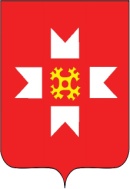 «МОЖГА  ЁРОС» МУНИЦИПАЛ  КЫЛДЫТЭЛЭН ЭСКЕРОНЪЯ НО ЛЫДЪЯНЪЯ  ЁЗЭТЭЗ